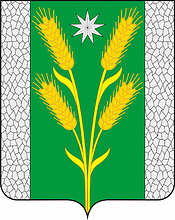 СОВЕТ БЕЗВОДНОГО СЕЛЬСКОГО ПОСЕЛЕНИЯКУРГАНИНСКОГО РАЙОНАРЕШЕНИЕот 18.09.2019                                                                                                        № 2поселок СтепнойОб избрании заместителя председателя Совета Безводного сельского поселения Курганинского района четвертого созываВ соответствии с пунктом 1 статьи 7 Регламента Совета Безводного сельского поселения, Совет Безводного сельского поселения р е ш и л:1. Утвердить протокол счетной комиссии № 2 от 18 сентября 2019 года по результатам тайного голосования по выборам заместителя председателя Совета Безводного сельского поселения Курганинского района четвертого созыва (прилагается). 2. Признать избранным заместителем председателя Совета Безводного сельского поселения Курганинского района четвертого созыва Богданову Людмилу Анатольевну, набравшего 15 (пятнадцать) голосов депутатов Совета Безводного сельского поселения Курганинского района четвертого созыва.3. Настоящее решение опубликовать в периодическом печатном средстве массовой информации органов местного самоуправления Курганинского района «Вестник органов местного самоуправления Безводного сельского поселения Курганинского района» и на официальном сайте администрации Безводного сельского поселения в информационно-телекоммуникационной сети «Интернет».4. Решение вступает в силу со дня его подписания.Глава Безводного сельского поселения Курганинского района                                               Н.Н. Барышникова